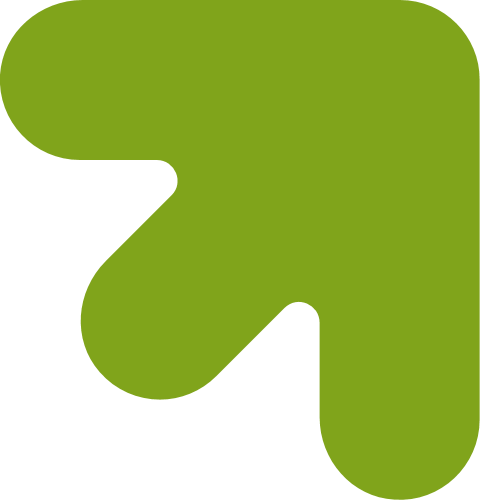 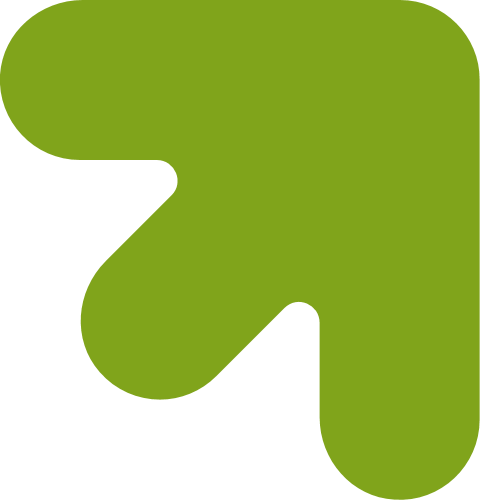 Zasady uczestnictwa
w egzaminie doktorskim online na Wydziale BiOŚ UŁZalecenia dla Doktoranta:Przystępując do egzaminu doktorskiego (egzamin z dyscypliny podstawowej, egzamin z dyscypliny dodatkowej oraz egzamin z języka obcego) doktorant musi spełnić następujące warunki:posiadanie dostępu do komputera (tabletu, smartfonu), kamery i stabilnego łącza internetowego pozwalającego na dwukierunkowe połączenia audio/videoudostępnienie aktualnego zdjęcia w USOSweb do wglądu egzaminatorowi oraz współuczestnikom egzaminu w celu potwierdzenia tożsamości zdającegowykorzystanie adresu mailowego w domenie edu.uni.lodz.pl lub biol.uni.lodz.pl w celu logowania się do aplikacji MS Teamsprzesłanie na adres mailowy Przewodniczącego Komisji do przeprowadzenia egzaminów doktorskich oświadczenia o samodzielnej pracy podczas egzaminu pod rygorem jego przerwania lub negatywnego wyniku (Załącznik 1).Uwaga!W trakcie trwania egzaminu doktorant ma obowiązek mieć stale uruchomioną i skierowaną na siebie kamerę. Obraz z kamery ma być nieprzetworzony – nie wolno używać dodatkowego oprogramowania modyfikującego obraz, np. dodającego tło lub efekty.Doktorant jest zobowiązany, na polecenie Przewodniczącego Komisji do przeprowadzenia egzaminów doktorskich, do udostępnienia za pomocą używanej kamery obrazu pomieszczenia, w którym się znajduje. Nieprzestrzeganie powyższych obowiązków może stanowić podstawę przerwania egzaminu.Zaproszenie na egzamin doktorski online doktorant otrzyma w postaci wiadomości e-mail na swoją skrzynkę pocztową UŁ oraz w aplikacji MS Teams. Gdy zbliża się czas egzaminu (najlepiej 10-15 min przed jego rozpoczęciem), należy zalogować się do aplikacji MS Teams korzystając ze swoich poświadczeń doktoranta UŁ: imię.nazwisko@edu.uni.lodz.pl lub imię.nazwisko@biol.uni.lodz.pl.W czasie ustalonym jako początek egzaminu, doktorant ma obowiązek czekać z aktywną aplikacją MS Teams i dostępem do uniwersyteckiej skrzynki e-mailowej na zaproszenie do wirtualnego pokoju Komisji egzaminacyjnej.Organizacja spotkania egzaminacyjnego:Za utworzenie spotkania egzaminacyjnego w MS Teams i powiadomienie wszystkich członków Komisji i doktoranta odpowiada Przewodniczący Komisji.Przed egzaminem należy złożyć w Dziekanacie (inga.grzelak@biol.uni.lodz.pl) podanie do Przewodniczącego Komisji Uniwersytetu Łódzkiego do spraw stopni naukowych w dyscyplinie nauki biologiczne z prośbą o wyrażenie zgody na przeprowadzenie egzaminu w konkretnym terminie. Podanie należy złożyć najpóźniej na tydzień przed terminem egzaminu.Przebieg spotkania egzaminacyjnego:Egzamin przebiega w sposób ustalony przez Przewodniczącego. Na początku egzaminu Przewodniczący Komisji do przeprowadzenia egzaminów doktorskich informuje o sposobie zabierania głosu i przebiegu egzaminu.Po zakończeniu części egzaminacyjnej doktorant opuszcza spotkanie na czas obrad niejawnych, przy czym ma obowiązek czekać z aktywną aplikacją MS na zaproszenie do wirtualnego pokoju obrad Komisji egzaminacyjnej.Po uzgodnieniu wyniku egzaminu, Przewodniczący Komisji ponownie zaprasza doktoranta do wirtualnego pokoju Komisji egzaminacyjnej.Przewodniczący Komisji informuje doktoranta o wyniku egzaminu. Ta część kończy spotkanie egzaminacyjne dla doktoranta, który powinien opuścić spotkanie.